УПРАВЛЕНИЕ ФЕДЕРАЛЬНОЙ  СЛУЖБЫ ГОСУДАРСТВЕННОЙ  РЕГИСТРАЦИИ, КАДАСТРА И КАРТОГРАФИИ (РОСРЕЕСТР)  ПО ЧЕЛЯБИНСКОЙ ОБЛАСТИ 							454048 г. Челябинск, ул.Елькина, 85                                                                                                      17.01.2020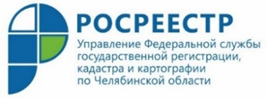  О достижении целевых показателей Управления Росреестра говорили на совещании в правительстве регионаУправление Федеральной службы государственной регистрации, кадастра и картографии по Челябинской области и филиал Федеральной кадастровой палаты приняли участие в совещании по вопросу достижения показателей целевых моделей.В правительстве региона состоялось совещание под председательством заместителя губернатора Челябинской области Егора Ковальчука по улучшению инвестклимата региона и работе с целевыми моделями, разработанными в целях упрощения процедур ведения бизнеса. В обсуждении достижений индикативных показателей в 2019 году и перспектив реализации в дальнейшем двух целевых моделей «Регистрация права собственности на земельные участки и объекты недвижимого имущества» и «Постановка на кадастровый учет земельных участков и объектов недвижимого имущества» приняли участие руководитель Управления Росреестра по Челябинской области Ольга Смирных и директор филиала ФГБУ «ФКП Росреестра» Альфия Янбердина. Две данные модели находятся в зоне ответственности Управления Росреестра и Кадастровой палаты и входят в число 12 других, утвержденных по поручению Президента РФ распоряжением Правительства России (от 31.01.2017 № 147-р) в целях создания благоприятных условий для ведения предпринимательской деятельности и повышения инвестиционной привлекательности регионов РФ.В своем выступлении руководитель Управления Ольга Смирных отметила, что на сегодняшний день все контрольные показатели целевой модели «Регистрация права собственности на земельные участки и объекты недвижимого имущества» реализованы. Так, например, целевое значение показателя «Доля заявлений о государственной регистрации прав, рассмотрение которых приостановлено государственным регистратором» к 31.12.2019 должно составлять не более 5,5%. В Челябинской области в результате постоянно проводимой Управлением Росреестра работы этот показатель на конец года составил 0,95 %, что ниже установленного в 6 раз.Кроме того, Управлением Росреестра снижен средний фактический срок регистрации права собственности и средний фактический срок регистрации прав по заявлениям, представленным через МФЦ. Целевые значения этих показателей к 31.12.2019 – 7 и 9 дней соответственно, значение показателей, которое достигнуто Управлением на эту дату, - 2 и 3 дня.Положительную динамику и рост показателей дал целый комплекс мероприятий, проводимых совместно с региональным правительством, иными органами государственной власти (ОГВ) и органами местного самоуправления (ОМС). Тем не менее, Управление не останавливается на достигнутом, сосредоточив свою деятельность на минимизации и так небольшого количества приостановок и отказов, которые чаще всего имеют место из-за предоставления на госрегистрацию некачественно подготовленных документов. Для этого в интересах заявителей Управление осуществляет постоянное взаимодействие с профессиональными участниками рынка недвижимости.В достижении ряда показателей второй из вышеназванных целевых моделей - «Постановка на кадастровый учет земельных участков и объектов недвижимого имущества» - принимают непосредственное участие и органы государственной власти и местного самоуправления.  На конец 2019 года достигнуты целевые значения по 17 из 23 показателей. Однако в течение 2019 года был отмечен высокий темп роста ряда из них, что свидетельствует о постепенном налаживании взаимодействия Управления с ОМС и ОГВ. Так, например, показатель по предоставлению электронных услуг по кадастровому учету органам государственной власти и муниципалитетам с начала прошлого года вырос на 19,8 % и составил 75,5 % при целевом значении в 80 %. В учётно-регистрационном органе есть понимание, что во избежание риска недостижения показателей и повышения контрольных результатов по наполнению Единого государственного реестра недвижимости (ЕГРН) сведениями о границах населенных пунктов и территориальных зон в 2020 году необходимо усилить проводимую работу. Это справедливо и для органов местного самоуправления, которые должны своевременно заключить контракты на подготовку документов для внесения в ЕГРН сведений об указанных выше границах. Кадастровая палата, в свою очередь, принимает все необходимые меры для рассмотрения представленных документов в сокращенный срок.Учитывая, что в совещании в правительстве Челябинской области приняли участие первые лица министерств и ведомств региона, ответственные за реализацию соответствующих целевых моделей, это позволило всесторонне рассмотреть имеющиеся на данный момент проблемы и обсудить возможность оперативного решения практических вопросов, от которых зависит достижение целевых показателей.#инвестклиматПресс-служба Управления Росреестрапо Челябинской области